Hausdatenblatt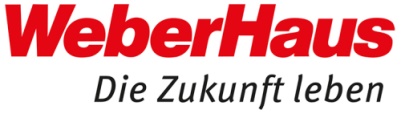 Stand: September 2020KundenhausChristensen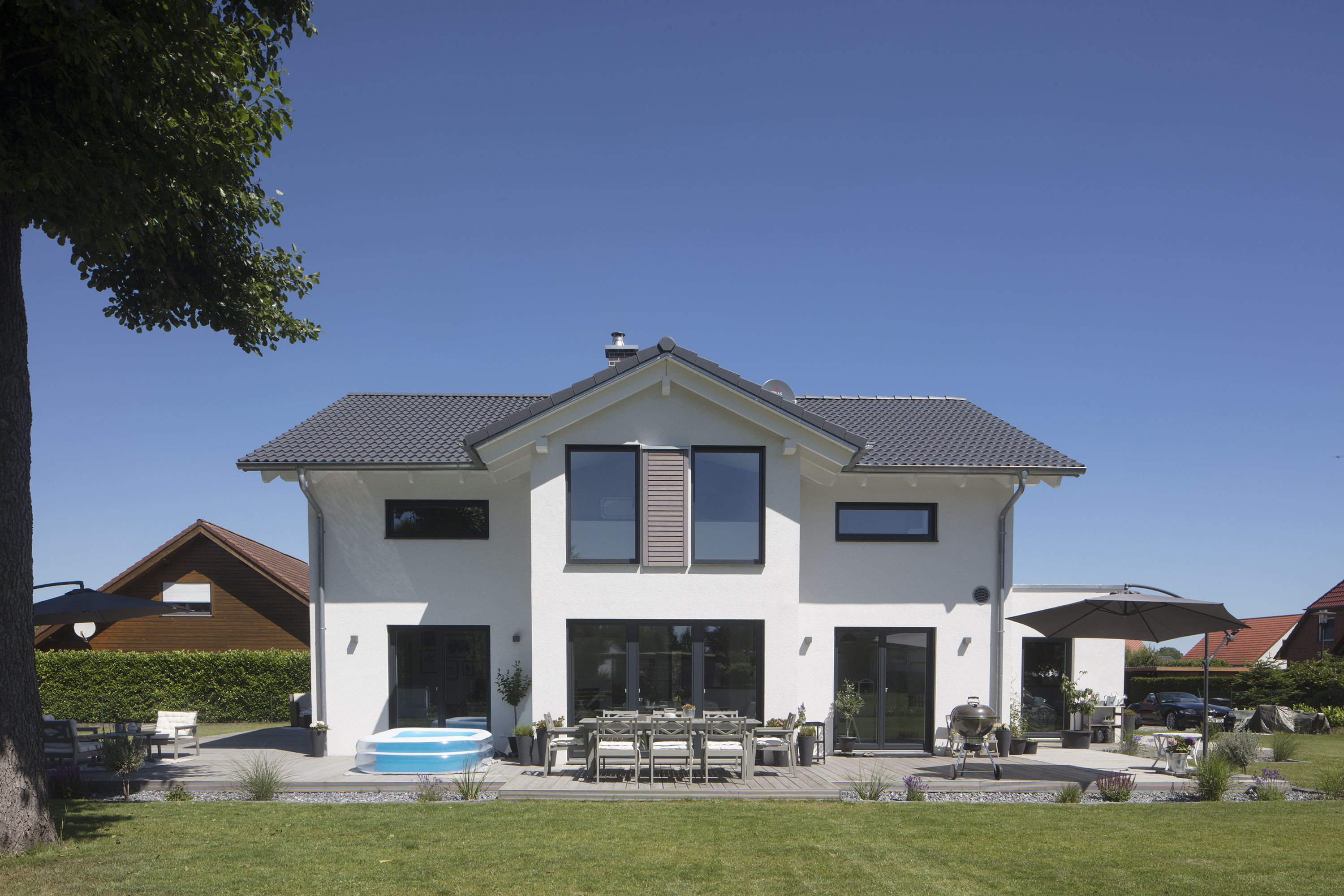 Entwurf:Balance 300Keller / BodenplatteHaus auf bauseitiger-BodenplatteWohnfläche gesamt:188,35 m2EG:100,05 m2OG:88,30 m2 Außenmaße:12,04 m x 13,00 m ohne GarageBauweise:HolzfertigbauweiseWandstärke 39,5 cm; Edelputz 3 mm stark, vollflächiger Grundierungsputz, Armierung, Holzfaserdämmplatte 100 mm stark, mineralische Dämmung 260 mm stark, Holzfachwerk, Holzwerkstoffplatte, Dampfbremsvlies, GipsplatteU-Wert-Außenwand:0,11 W/m²KSchallschutzRw ≥ 51 dBFassade:Putz, teilweise holzverschaltDach.Satteldach mit 3. Giebel vorgebautU-Wert Dach:0,15 W/m²KDachneigung:26°Kniestock190cmFenster:Holz-Alufenster mit 3-fach-Wärmeschutzverglasung anthrazitgrau außen und innen, Ug 0,6 W/m²K + Uw-Wert 0,8 W/m²KHeiztechnikFrischluft-Wärmetechnik mit Wärmerückgewinnung über eine Luft / Luft Wärmepumpe und Brauchwasser-Wärmepumpe 300 ltr. HaustechnikVorbereitung für Photovoltaikanlage, WeberLogic 2.0 Grundpaket, EnOcean, Endenergiebedarf22,2 kWh/m²aPrimärenergiebedarf (berechnet)40 kWh/m²amax. Primärenergiebedarf zulässig/Anforderungswert56 kWh/m²aArchitekt:Regina Schäfer-Biere, HildesheimBemerkungen:Garage von WeberHaus, Insektenschutzrollo, LieferradiusDEU, CH, LUX, FRAHersteller:WeberHaus GmbH & Co. KG, Am Erlenpark 1, 77866 Rheinau-LinxInternet: www.weberhaus.deE-mail: info@weberhaus.de